基本信息基本信息 更新时间：2024-04-19 14:40  更新时间：2024-04-19 14:40  更新时间：2024-04-19 14:40  更新时间：2024-04-19 14:40 姓    名姓    名曾静兰曾静兰年    龄23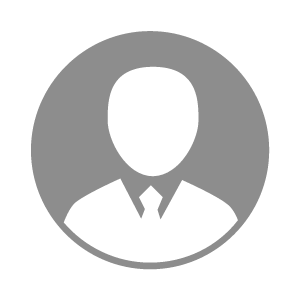 电    话电    话下载后可见下载后可见毕业院校广东理工职业学院邮    箱邮    箱下载后可见下载后可见学    历大专住    址住    址广东省深圳市宝安福永广东省深圳市宝安福永期望月薪5000-10000求职意向求职意向仓管/物流员仓管/物流员仓管/物流员仓管/物流员期望地区期望地区广东省广东省广东省广东省教育经历教育经历就读学校：广东理工职业学院 就读学校：广东理工职业学院 就读学校：广东理工职业学院 就读学校：广东理工职业学院 就读学校：广东理工职业学院 就读学校：广东理工职业学院 就读学校：广东理工职业学院 工作经历工作经历工作时间：2024-01-15-2024-03-25 工作时间：2024-01-15-2024-03-25 工作时间：2024-01-15-2024-03-25 工作时间：2024-01-15-2024-03-25 工作时间：2024-01-15-2024-03-25 工作时间：2024-01-15-2024-03-25 工作时间：2024-01-15-2024-03-25 自我评价自我评价熟练使用Word、Excel、PPT等办公软件。
性格开朗活泼，沟通能力强、责任心强、随机应变能力强。
总结能力强，对于新事物接受能力强，执行能力强。熟练使用Word、Excel、PPT等办公软件。
性格开朗活泼，沟通能力强、责任心强、随机应变能力强。
总结能力强，对于新事物接受能力强，执行能力强。熟练使用Word、Excel、PPT等办公软件。
性格开朗活泼，沟通能力强、责任心强、随机应变能力强。
总结能力强，对于新事物接受能力强，执行能力强。熟练使用Word、Excel、PPT等办公软件。
性格开朗活泼，沟通能力强、责任心强、随机应变能力强。
总结能力强，对于新事物接受能力强，执行能力强。熟练使用Word、Excel、PPT等办公软件。
性格开朗活泼，沟通能力强、责任心强、随机应变能力强。
总结能力强，对于新事物接受能力强，执行能力强。熟练使用Word、Excel、PPT等办公软件。
性格开朗活泼，沟通能力强、责任心强、随机应变能力强。
总结能力强，对于新事物接受能力强，执行能力强。熟练使用Word、Excel、PPT等办公软件。
性格开朗活泼，沟通能力强、责任心强、随机应变能力强。
总结能力强，对于新事物接受能力强，执行能力强。其他特长其他特长